.Section 1 : Side Together Back-Back Shuffle-Back Recover-Shuffle ForwardSection 2 :  Forward Recover-1/4 Turn Left-Chasse-Sailor StepSection 3 :   Cross Shuffle-Side Mombo-Rock Recover-Sailor Step Turning ¼ LeftSection 4 :    Forward Mambo- Back Mambo- Rock Recover- ¼ Turn Right-Side TogetherStart Again......No Tag No Restart......Have Fun And Enjoy..........Contact: hasdiriyadi@ymail.comH.R Cha Cha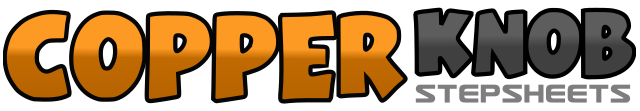 .......拍数:32墙数:4级数:Easy Intermediate.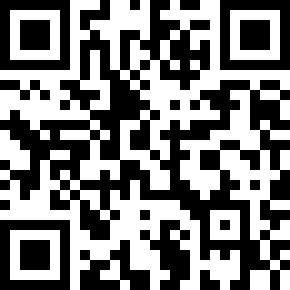 编舞者:HR Adi (INA) - March 2016HR Adi (INA) - March 2016HR Adi (INA) - March 2016HR Adi (INA) - March 2016HR Adi (INA) - March 2016.音乐:Que Maravilla - Renzo TomassiniQue Maravilla - Renzo TomassiniQue Maravilla - Renzo TomassiniQue Maravilla - Renzo TomassiniQue Maravilla - Renzo Tomassini........1-2-3Step R to R side, step L next to R, step back R4&5Step back L, step R next to L, step back L6-7Step Back R, recover L8&1Step fwd  R, step L next to R,step fwd R2-3Step fwd L, recover R4&5¼ turn step left L to L side, step R next to L, step L to L side6-7Step fwd R, recover L8&1Cross R behind L, step L to L side, step R to R side2&3Cross L over R, step R to R side, cross L over R,4&5Step R to R side, recover L, step R beside L6-7Step fwd L, recover R8&1Cross L behind R, ¼ turn left step R beside L, step fwd L2&3Step fwd R, recover L, step R beside L4&4Step back L, recover R, step L beside R6-7Step fwr R, recover L8&¼ turn right step R to R side, step L beside R